Marco GalvaniComposerMarco Galvani is a composer based in London, whose choral and instrumental works have been performed throughout the UK, Europe, and America. Galvani has been commissioned by institutions and ensembles such as the Royal Philharmonic Society, Borough New Music, Tête à Tête, Museum of Liverpool, Classic FM, Edington Festival, Rushworth Foundation, The Sixteen, and Siglo d’Oro, among others. Galvani has written pieces for a variety of instrumental combinations, from solo instrument commissions for cellist Rebecca Hepplewhite and pianist Matthew Schellhorn, to chamber works for The Hermes Experiment, CoMA, CHROMA, and Consortium Novum of Oxford. Galvani’s work, The Day Does Not Pass (2018), was written for the London Accordion Orchestra who performed it in Slovenia in 2018, which led to the commission Vermillion (2020).Choral music has been at the core of Galvani’s musical output, including commissions for accompanied and a cappella ensembles alike. His work, On Christmas Morn (2017), was performed by The Sixteen in venues such as Glyndebourne, Cadogan Hall, Sage Gateshead, and Birmingham Symphony Hall during their 2017 Christmas Tour. Galvani was subsequently commissioned by The Sixteen to write Stella Caeli (2019), which was released on CORO in 2018 alongside other works by contemporary composers in response to the Eton Choirbook. His choral work has also been performed by ensembles such as The Cambridge Chorale, Icosa, Voces Inauditae, Salisbury Cathedral Choir, Arcadian Singers and Chester Bach Singers, as well as being featured on multiple recordings. Since 2014, Galvani has been working as an Associate Composer with SANSARA resulting in the Resonus Classics release ​Invisible Cities (2021), a single composer feature disc including commissions from The Queen’s College Choir, Oxford and Southern Cathedrals Festival, alongside electronic refractions. This sequence of choral works includes pieces from the beginning of Galvani’s collaboration with the choir up to the present day, with the album creating a cyclical key scheme and narrative blending electronic and acoustic.Galvani’s recent work has furthered this combination of analog and digital, including projects such as Play the Stars (2021), commissioned in association with theatre company Leo&Hyde for Liverpool Light Nights 2021, and in collaboration with virtual reality artist Rosie Summers. This event included four live improvisations performed via livestream, with Galvani improvising electronic music in response to the real-time images created in virtual reality. Similarly, Galvani performed live electronics and synthesizers for his sci-fi opera Helena (2021) alongside singers and performers from Zeitgeist Ensemble, as part of the Tête-à-Tête 2021 festival. This opera expanded on themes explored in Galvani’s second opera, Autopilot Saves Model S (2017), which was performed at the Oxford Maths Institute by Faded Ink Productions, and concerned recent developments in AI and transportation technology.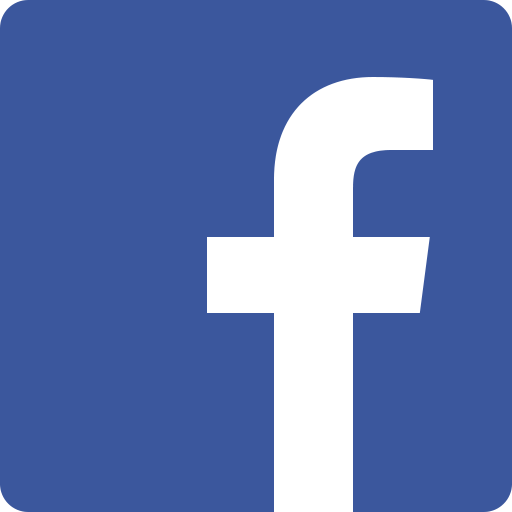 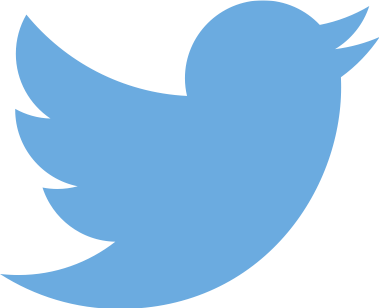 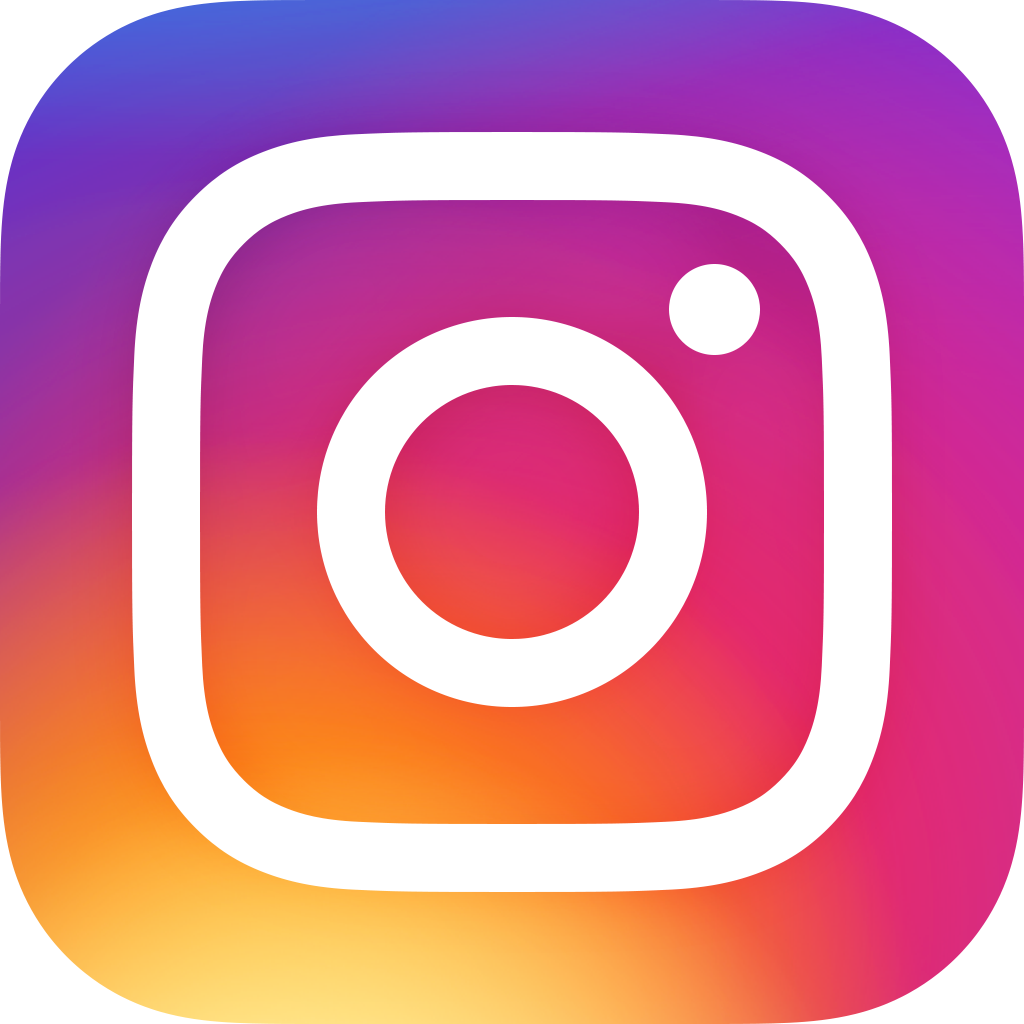 https://www.marcogalvani.co.uk/  